Ealing Think Green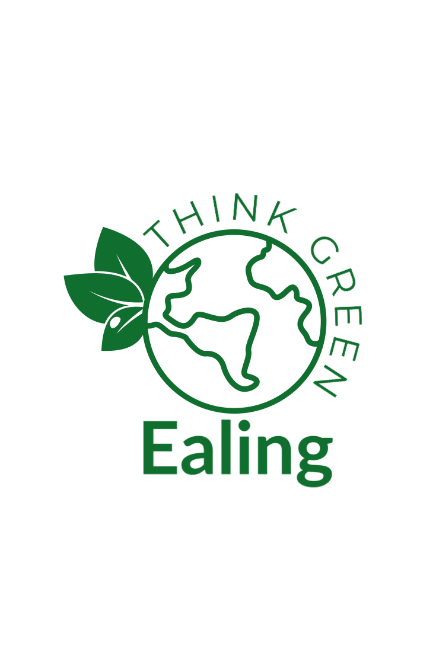 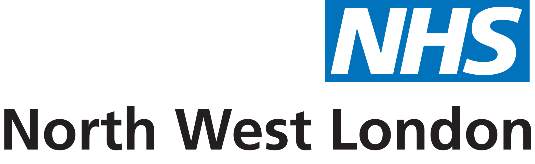 Green Champions and North West London and Greener Practice London ForumIf it’s good for the planet, it’s good for you too!12th September 2022Dear GP Colleagues and Primary Healthcare Teams,Climate change is an existential threat to humanity in the 21st century but also an evolving threat to NHS and public health, needing urgent action. Each and every one of us has a responsibility to help reduce our personal and professional carbon footprint. As primary care professionals, we have the perfect opportunity in engaging with our community and raising awareness of the benefits and threats of climate change on our health.There is a wealth of information about the climate crisis on social media, which can be overwhelming and disempowering. It is difficult to know where to begin! Therefore, start small and go from there.Activity this week focuses on nominating ‘Green Champions’ and joining the Greener Practice London Forum, which would fulfil all the ‘Essential Components’ of the ES 25 Green Initiative.RESOURCES: The Climate Change – The Facts with Sir David Attenborough (4 minutes’ video looks at the science of climate change)Webinar scheduled for Thursday 22nd of September, 1:30-4:30pm: ‘The Symbiosis of Better Clinical Care and Sustainability in Airways Disease’ (relates to reducing carbon emissions in the NHS by switching to low carbon inhalers for airway diseases)Please register using the link belowhttps://www.eventbrite.co.uk/e/the-symbiosis-of-better-clinical-care-and-sustainability-in-airways-disease-tickets-390411590577 Early Career GPs Podcast – RCGP Somewhere in Between‘The One About Greener Practice (and a Greener World)https://open.spotify.com/episode/710Jr8epi4whM1kLENmW7W?si=IR9wLgeJRte-usqnvw0EggActivity: Practices to nominate the champions & join Greener practice forumActivity: Practices to nominate the champions & join Greener practice forumWhat is the activity?GP practice to nominate/identify ‘Green’ champion/s member of staff (clinical and/or non-clinical)‘Green’ champions to join the Greener Practice London Forum What are the benefits of the activity? (GP surgery, staff, patients, community, environment)Dedicated ‘Green’ Champions will attend Awareness training (see under Resources) & the Greener practice London forums over the year Disseminate information to rest of the teamHelp achieve direction and targetsHow to carry out the activity?Encourage your team to identify ‘Green’ champion(s)Complete the North London signup formHow would this be measured?Attendance/ confirmation of registrationWhat are the benefits/award once you have completed the activity? GP practices would have completed all the ‘Essential Components’ of the ES 25 Green InitiativeHow will this be reported?Submission of the achievements